Prácticos del rococó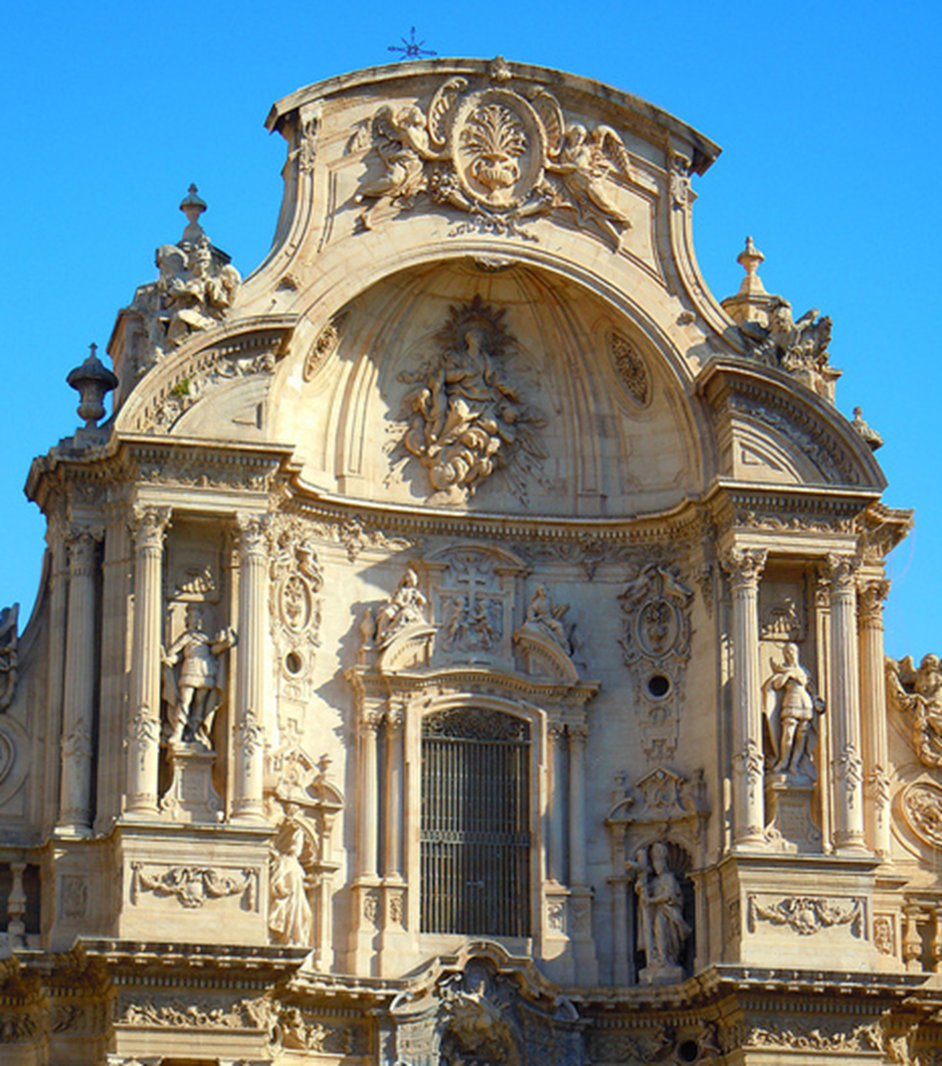 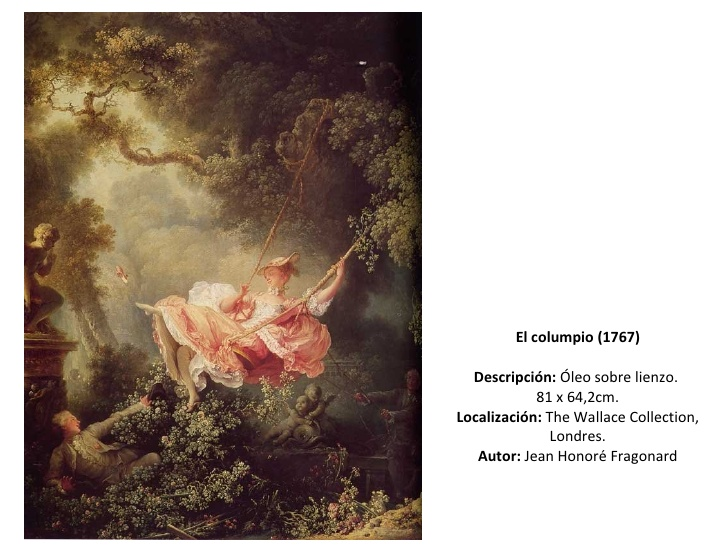 